Ogólnopolski Dzień Praw Dziecka – 20 listopada 2020 r.Oddział przedszkolny: 5 – latkiWychowawca: K. MitkowskaW dniu 20 listopada przystąpiliśmy wspólnie z dziećmi do realizacji ważnych treści programowych, dotyczących ich praw i obowiązków. Mamy w swojej sali Kodeks Przedszkolaka, więc zrozumieć obowiązki było łatwiej. Pojęcie „prawo” wymagało od wychowawcy stworzenia odpowiednich działań dydaktycznych. Do głównych celów naszych zajęć należało: przypomnienie dzieciom ich najważniejszych praw i obowiązków zawartych w Konwencji o Prawach Dziecka, kształtowanie i wyrażanie uczuć i emocji oraz nabywanie wiadomości o prawach dziecka.Cykl zajęć zaczęliśmy od zabawy integracyjnej „Jesteśmy uprzejmi”. Każde dziecko wypowiadając słowa powitania, wykonywało miły gest lub ruch, np. podanie ręki, przytulenie itp. Następnie dzieci, wysłuchując dzielonych na sylaby słów – odgadywały hasło –MOJE PRAWA I OBOWIĄZKI. Dzieci swoimi słowami wyjaśniały znaczenie słowa - prawo.Nauczyciel uzupełnił wypowiedzi dzieci informując, że dzieciom już od najmłodszych lat także przysługują prawa, które są zapisane w ważnym dokumencie – Konwencji o Prawach Dziecka. W rocznicę jej uchwalenia 20 listopada obchodzimy Międzynarodowy Dzień Praw Dziecka. Po krótkiej pogadance zachęciłam dzieci do wspólnej zabawy – „Emocje w kolorowych pokojach”. Podczas muzyki dzieci spacerowały między kartkami (pokojami), na których przedstawiono różne symbole emocji. Gdy muzyka umilkła, dzieci zatrzymywały się na wybranej kartce i gestem wyrażały daną emocję (np. lęk, obojętność, smutek, radość). Wyjaśniłam dzieciom, że każde z nich ma prawo do wyrażania własnych uczuć, ale jednocześnie ma prawo do tego, aby zawsze był przy nim ktoś dorosły, najlepiej mama i tata, którzy ich kochają i wspierają w każdej sytuacji.Po skończonej zabawie dzieci wysłuchały wiersza o „Prawach Dziecka”, autorstwa Marcina Brykczyńskiego. Na podstawie wiersza i ilustracji omówiliśmy wspólnie najważniejsze prawa:Prawo do pomocy ze strony drugiego człowieka.Prawo do miłości, szacunku i tolerancji.Prawo do zabawy i nauki.Prawo do troski o zdrowie i bezpieczeństwo.Prawo do własności.Prawo do wyrażania swoich myśli i uczuć.W zrozumieniu praw pomógł również dzieciom obejrzany przez nich film „O prawach dziecka”. Główny bohater - Diego, chociaż przyjechał z odległego kraju i różnił się od innych wyglądem i przyzwyczajeniami, spotkał w swojej klasie bardzo życzliwych i wyrozumiałych kolegów. Wspólnie uświadomiliśmy sobie, że zawsze będziemy tolerancyjni i mili wobec siebie. W dalszej części zajęć dzieci przybliżyły znajomość swoich obowiązków. Zabawy ruchowe – „Przedszkolne życie”, „W moim domu” obrazowały czynności, które dzieci mogą wykonywać samodzielnie.  Podsumowaniem wiadomości o prawach i obowiązkach dziecka, było wykonanie prac plastycznych – Słoneczko z prawami, Chmurki z obowiązkami.Dużo zamieszania i radosnej wrzawy wywołało porządkowanie ilustracji, która z nich obrazuje prawo, a która obowiązek. Jednakże po chwili zastanowienia i pomocy wychowawcy, każde dziecko poradziło sobie wspaniale.Wykonane prace umieściliśmy na szkolnej tablicy. Z pewnością przy każdej okazji dzieci będą komentować i utwierdzać się w przekonaniu, że chociaż są mali, mają swoje ważne prawa. 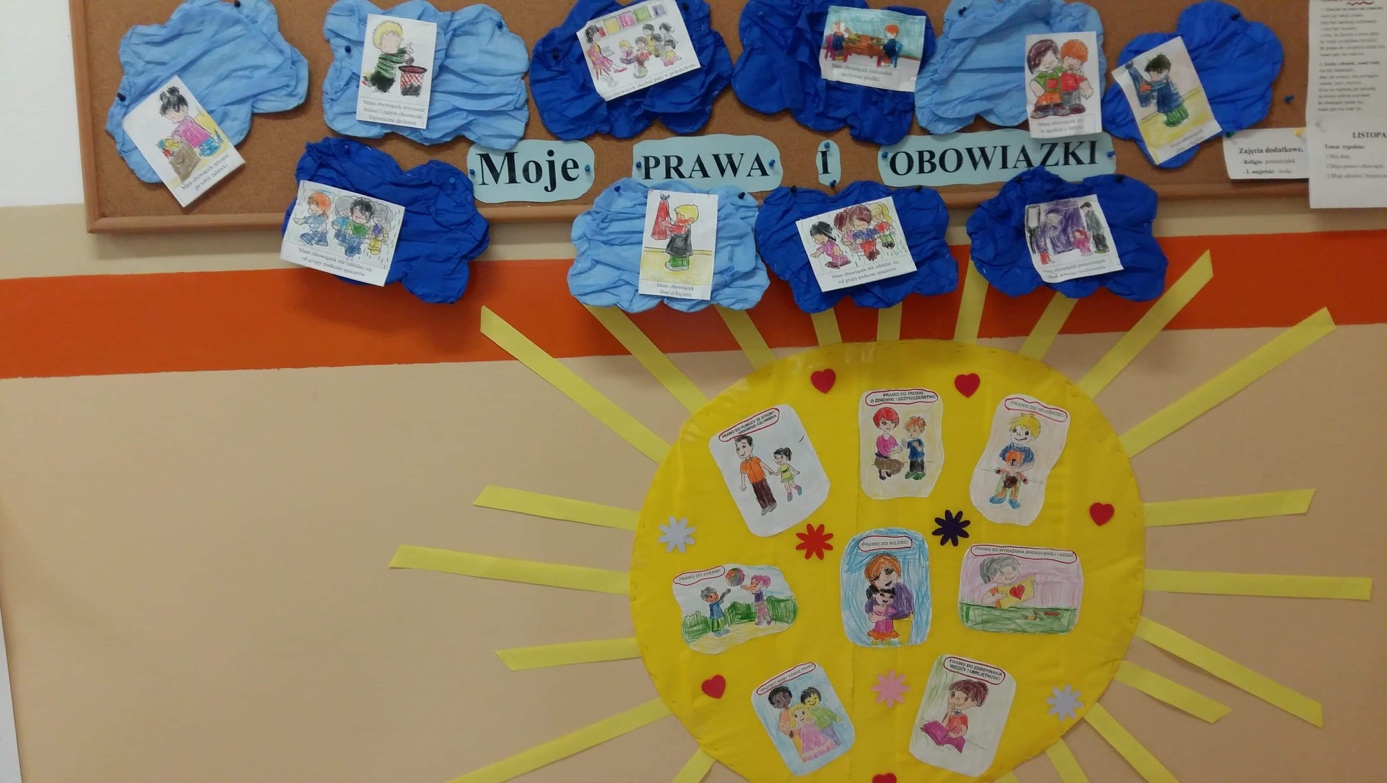 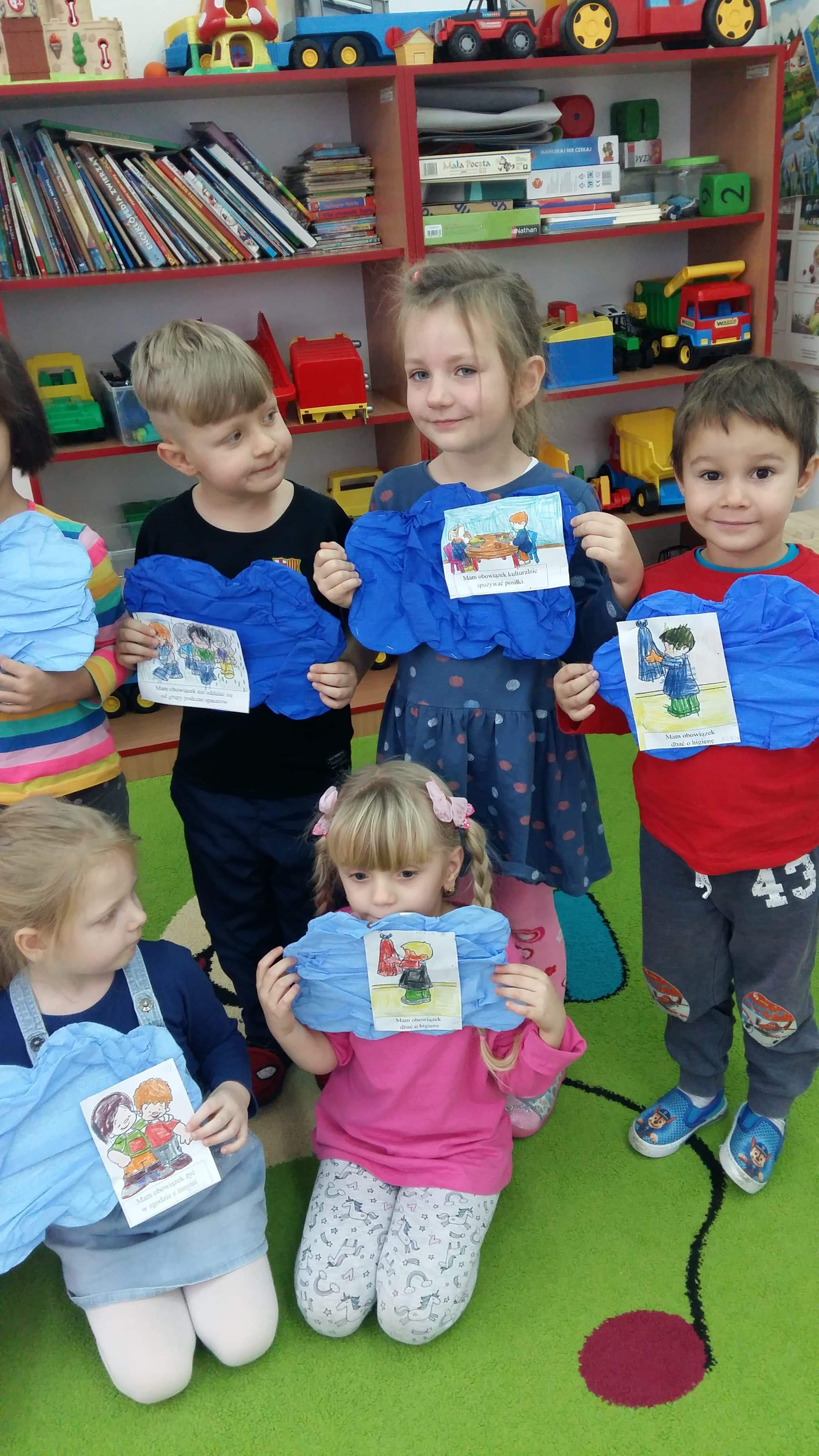 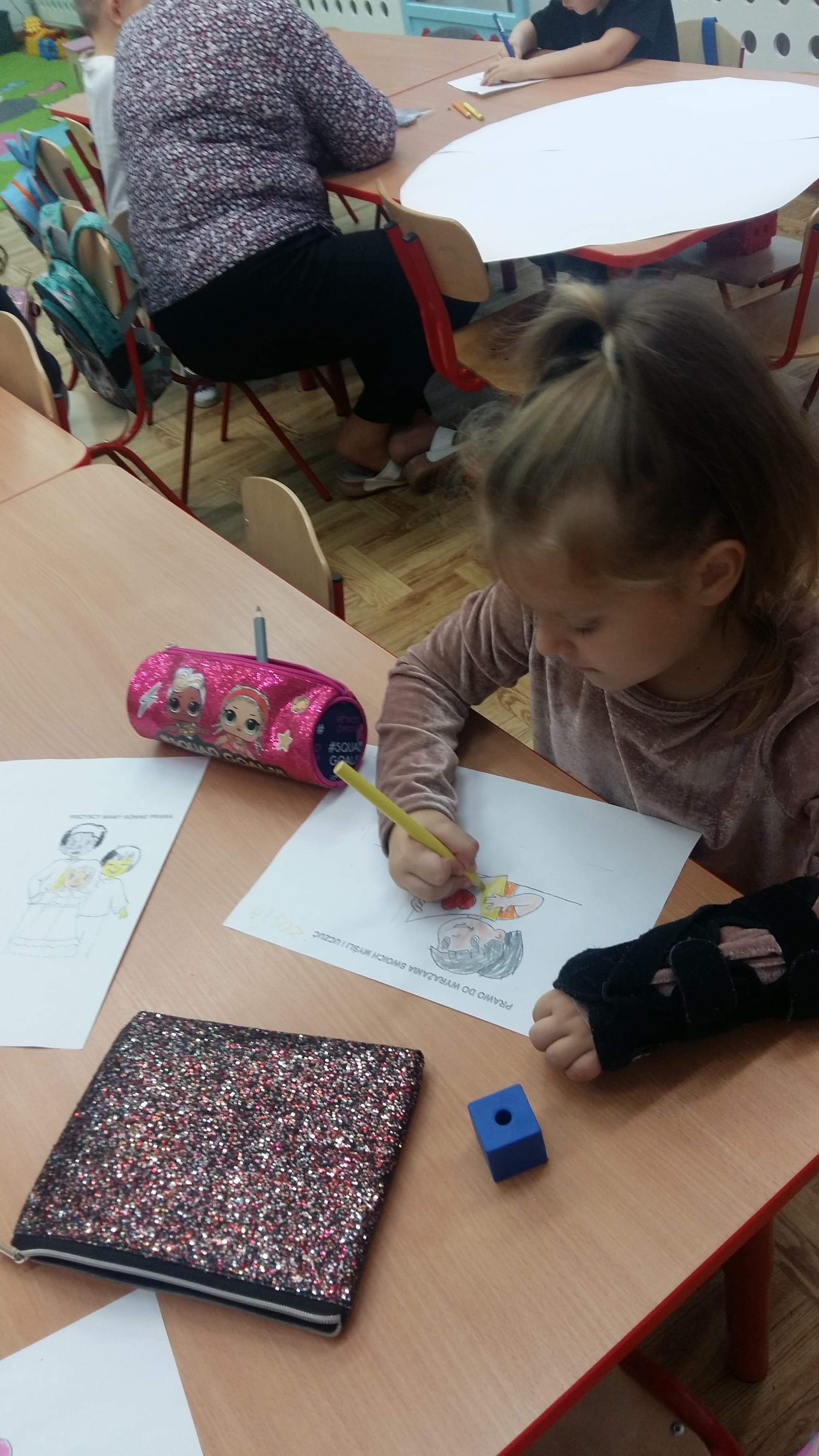 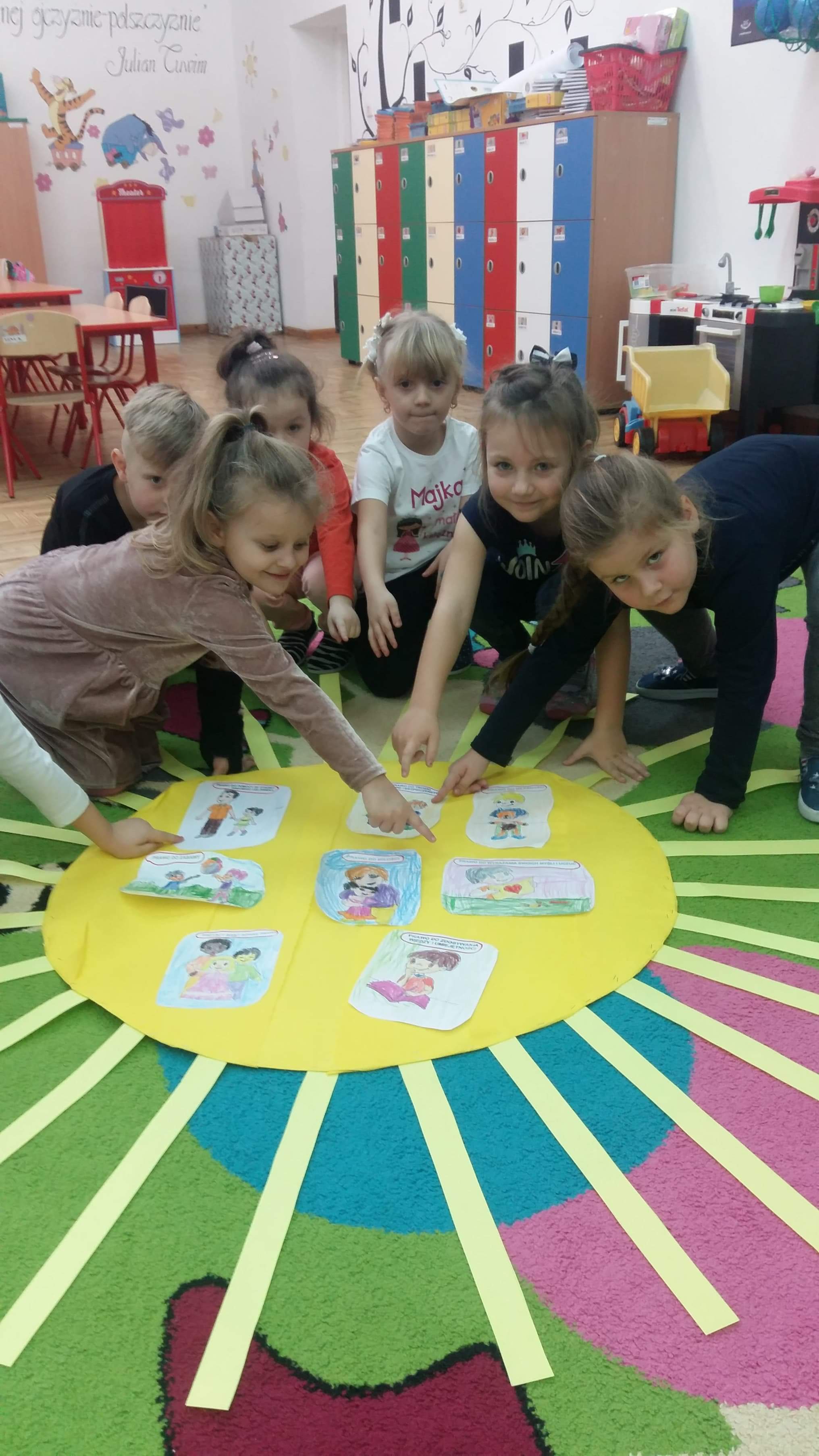 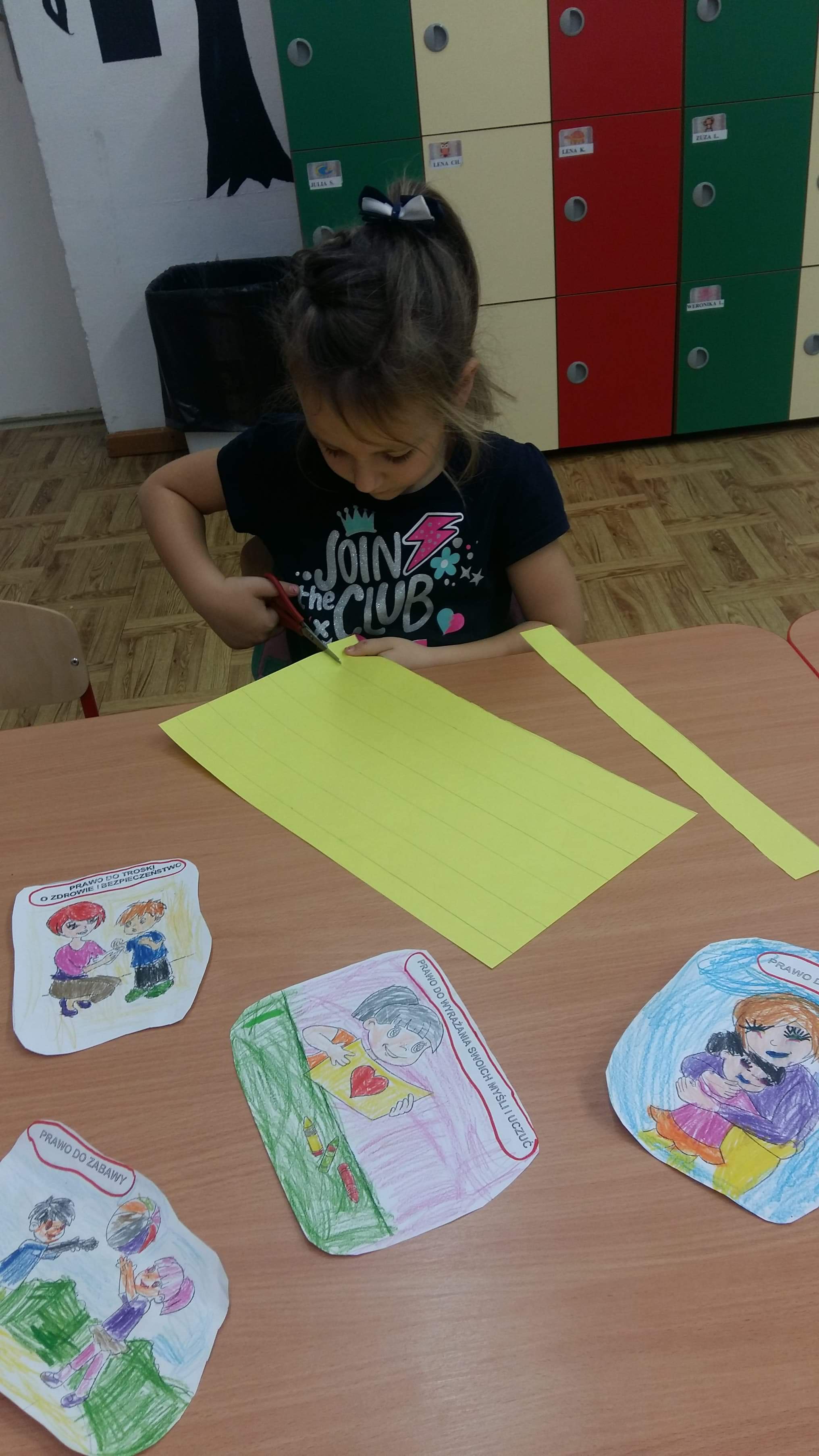 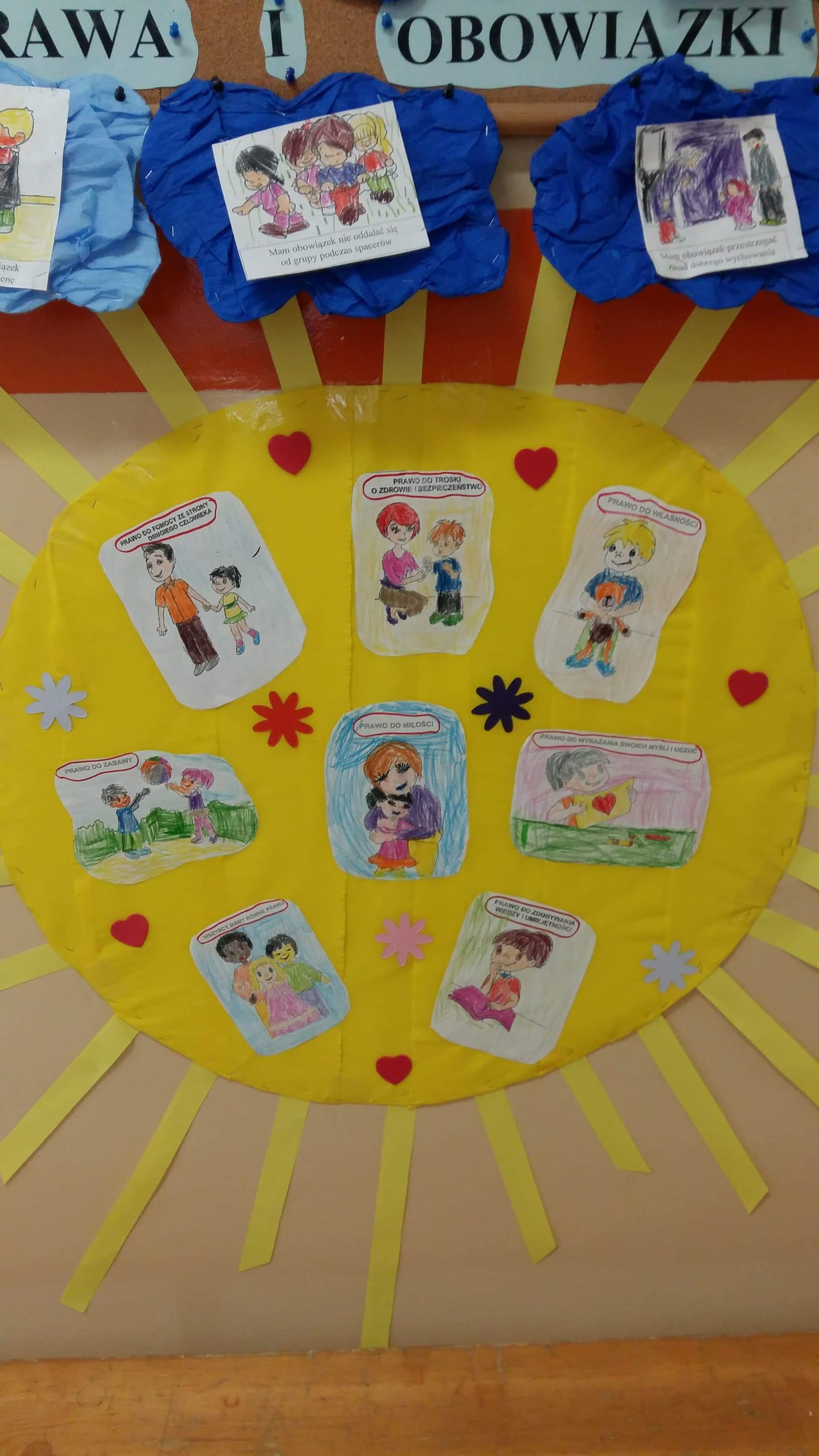 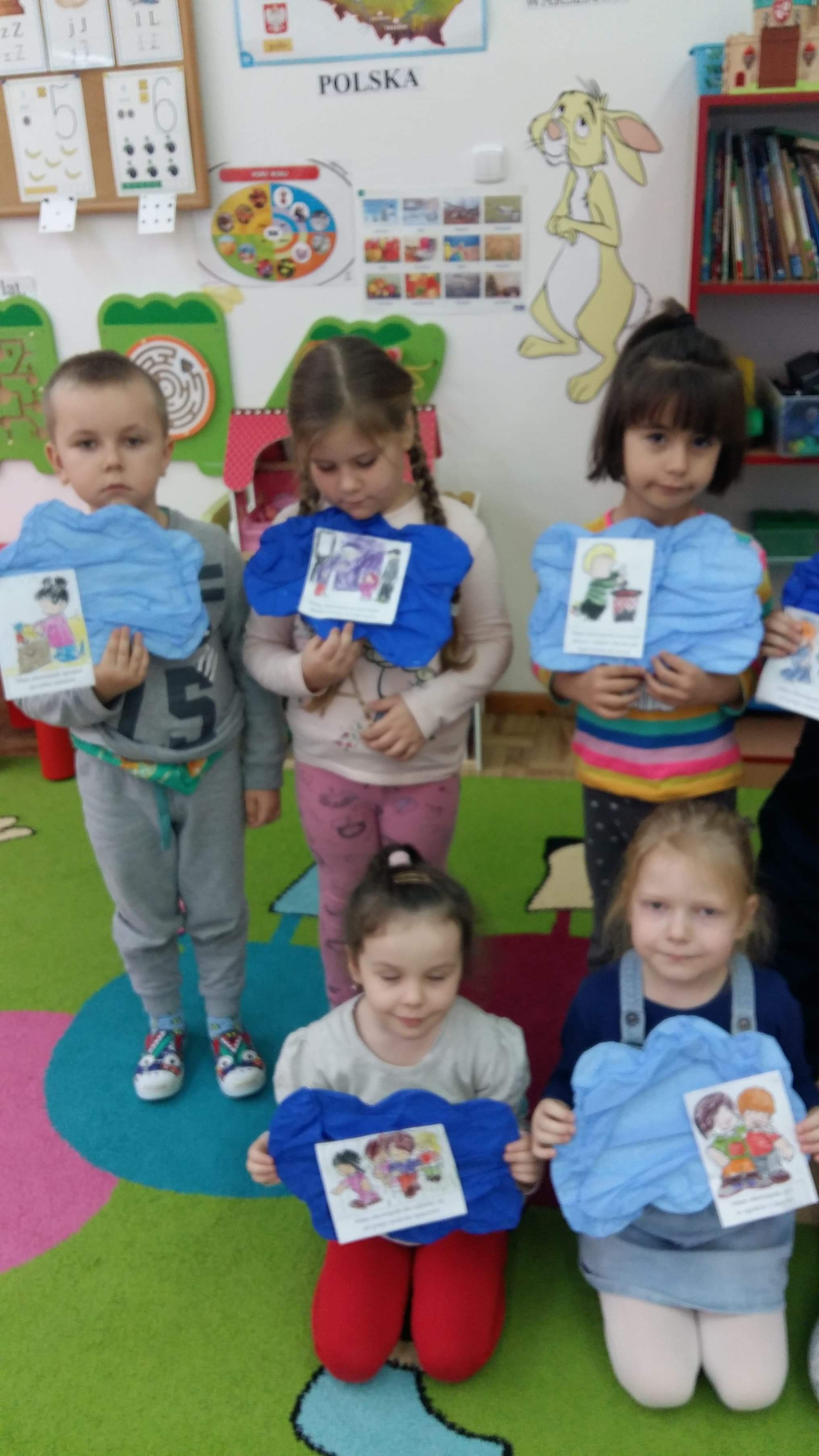 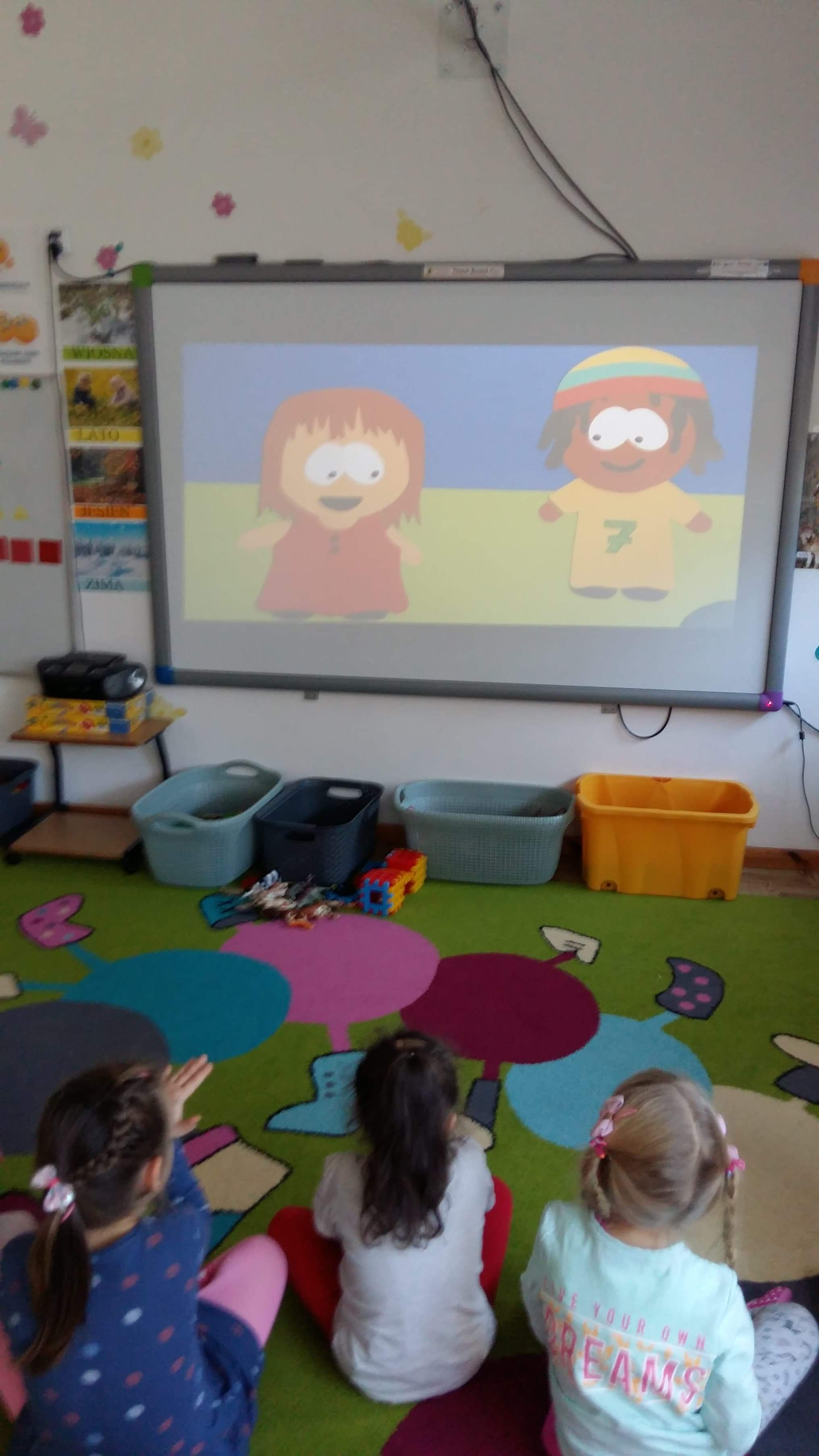 